Publicado en Cáceres el 10/03/2021 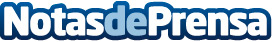 ¿Cómo rizarse el pelo con un secador? Según secador.topAlgunas personas no conocen la manera de rizar su pelo con la ayuda de un secadorDatos de contacto:Juan Lopez631245798Nota de prensa publicada en: https://www.notasdeprensa.es/como-rizarse-el-pelo-con-un-secador-segun Categorias: Nacional Moda Consumo Belleza http://www.notasdeprensa.es